Financial professional & proposal delivery informationClient informationFinancial modeling assumptionsPlan optionsEmployee census
(If greater than 5 employees, attach spreadsheet or send electronically.)Plan design
(If greater than 5 employees, attach spreadsheet or send electronically.)Notes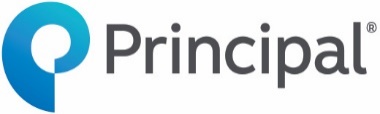 Principal® Loan Split DollarRequest for proposalDate:Principal® agency/BGA partner office name and number*:Principal® agency/BGA partner office name and number*:Principal® agency/BGA partner office name and number*:*Proposals will not be provided without an indication of a valid Principal agency or BGA partner relationship.*Proposals will not be provided without an indication of a valid Principal agency or BGA partner relationship.*Proposals will not be provided without an indication of a valid Principal agency or BGA partner relationship.*Proposals will not be provided without an indication of a valid Principal agency or BGA partner relationship.*Proposals will not be provided without an indication of a valid Principal agency or BGA partner relationship.Name and designations:Name and designations:Name and designations:Name and designations:Email:Phone:Name and designations:Name and designations:Name and designations:Name and designations:Email:Phone:Principal wholesaler:Principal wholesaler:Principal wholesaler:Should anyone else (Financial professional or BGA) receive this proposal? If so, please provide:Should anyone else (Financial professional or BGA) receive this proposal? If so, please provide:Should anyone else (Financial professional or BGA) receive this proposal? If so, please provide:Should anyone else (Financial professional or BGA) receive this proposal? If so, please provide:Should anyone else (Financial professional or BGA) receive this proposal? If so, please provide:Should anyone else (Financial professional or BGA) receive this proposal? If so, please provide:Should anyone else (Financial professional or BGA) receive this proposal? If so, please provide:Name:Email address:Email address:Please allow 5 business days from receipt of completed RFP.Questions can be sent to newrfps@exchange.principal.com or call 833-803-8345.Email RFP to newrfps@exchange.principal.com or fax RFP to Case Design Team, 866-946-3209.Business/organization name:Issue state:Business tax bracket (Federal & State):Business tax bracket (Federal & State): 21%    22%    24%    30%    32%    35% 21%    22%    24%    30%    32%    35% 21%    22%    24%    30%    32%    35% 21%    22%    24%    30%    32%    35% 37%    Other: 37%    Other:Business structure:	Corporation	Corporation	LLC	LLC	Partnership	Taxed as:
  C corporation
  S corporation	Taxed as:
  C corporation
  S corporationTaxed as:
  Partnership
  C corporation
  S corporationTaxed as:
  Partnership
  C corporation
  S corporation	Sole proprietorship	Not-for-profit organizationLoan interest rate: % interest rate (our default is blended annual rate)% interest rate (our default is blended annual rate)Loan repayment option:  Recover from policy    Employee pays cash    Bonus to executive*   *Note - If you implement this option, it will create a nonqualified deferred compensation plan that may be subject to IRC Section 409A.Loan repayment option:  Recover from policy    Employee pays cash    Bonus to executive*   *Note - If you implement this option, it will create a nonqualified deferred compensation plan that may be subject to IRC Section 409A.Loan repayment option:  Recover from policy    Employee pays cash    Bonus to executive*   *Note - If you implement this option, it will create a nonqualified deferred compensation plan that may be subject to IRC Section 409A.Loan repayment option:  Recover from policy    Employee pays cash    Bonus to executive*   *Note - If you implement this option, it will create a nonqualified deferred compensation plan that may be subject to IRC Section 409A.Loan repayment timing:  Retirement age    Specified ageLoan repayment timing:  Retirement age    Specified ageLoan repayment timing:  Retirement age    Specified ageNameDate of birthGenderSmoking
statusRisk
classTax
rate1.     %2.     %3.     %4.     %5.     %PremiumFace amountRetirement
ageAmount of incomeYears to
receive incomeFundingFundingPremiumFace amountRetirement
ageAmount of incomeYears to
receive incomeProduct
(VUL, IUL, UL)Interest** 1.$     $     $          %2.$     $     $          %3.$     $     $          %4.$     $     $          %5.$     $     $          % Net**    Gross**